ColombiaColombiaColombiaJuly 2023July 2023July 2023July 2023MondayTuesdayWednesdayThursdayFridaySaturdaySunday123456789Saints Peter and Paul1011121314151617181920212223Independence Day2425262728293031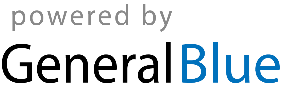 